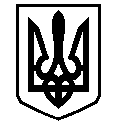 У К Р А Ї Н АВАСИЛІВСЬКА МІСЬКА РАДАЗАПОРІЗЬКОЇ ОБЛАСТІсьомого скликаннятридцять восьма (позачергова) сесіяР  І  Ш  Е  Н  Н  Я 20 грудня  2018                                                                                                             № 52Про передачу в оренду земельної ділянки  для будівництва та обслуговування будівель торгівлі в м. Василівка, м-н 40 років Перемоги, 2 «б»  Тутунару С.Г.Керуючись ст. 26 Закону України «Про місцеве самоврядування в Україні», ст.ст.12,122,123,124 Земельного кодексу України, Законами  України «Про  оренду землі», «Про внесення змін до деяких законодавчих актів України щодо розмежування земель державної та комунальної власності», розглянувши заяву Тутунару Сергія Георгійовича, що мешкає в м. Бердянськ, вул. Калініна 55/2 про передачу йому в оренду земельної ділянки для обслуговування будівлі інженерного центру в м. Василівка, м-н 40 років Перемоги, 2 «б» в зв’язку з переходом права власності на об’єкт нерухомого майна-нежитлове приміщення «Адміністративна будівля «Інженерний центр» на підставі договору купівлі-продажу від 01 жовтня 2015 року, посвідченого приватним нотаріусом Василівського районного нотаріального округу Харченко Ю.Г. Василівська міська рада В И Р І Ш И Л А :1. Передати Тутунару Сергію Георгійовичу в оренду строком на п’ять років земельну ділянку,  кадастровий номер 2320910100:06:001:0010 із земель житлової та громадської забудови площею 0,0450 га для будівництва та обслуговування будівель торгівлі   в м. Василівка, м-н 40 років Перемоги, 2 «б».2. Зобов’язати Тутунару Сергія Георгійовича в місячний термін укласти з Василівською міською радою договір оренди землі, кадастровий номер 2320910100:06:001:0010 із земель житлової та громадської забудови площею 0,0450 га для будівництва та обслуговування будівель торгівлі   в м. Василівка, м-н 40 років Перемоги, 2 «б».3.  Зобов’язати Тутунару Сергія Георгійовича   зареєструвати  право оренди на земельну ділянку відповідно до вимог  Закону України «Про  державну реєстрацію прав на нерухоме майно та їх обмежень». 4. Контроль за виконанням цього рішення покласти на постійну комісію міської ради з питань земельних відносин та земельного кадастру, благоустрою міста та забезпечення екологічної безпеки життєдіяльності населення.Міський голова                                                                                                     Л.М. Цибульняк